                                                   СправкаОб итогах  проведения  мероприятий, посвященных  Дню разгрома советскими войсками немецко-фашистских войск в Сталинградской битве   (2 февраля 1943 года).        На основании приказа по школе №188 от 27 января 2021 года                             «О проведении мероприятий, посвященных Дню разгрома советскими войсками немецко-фашистских войск в Сталинградской битве «  (2 февраля 1943 года) были проведены следующие мероприятия:                                                                           26.01.21г. в 5а классе проведен  урок «Защита Родины – долг перед Отечеством»,классный руководитель Абасова М.Д.  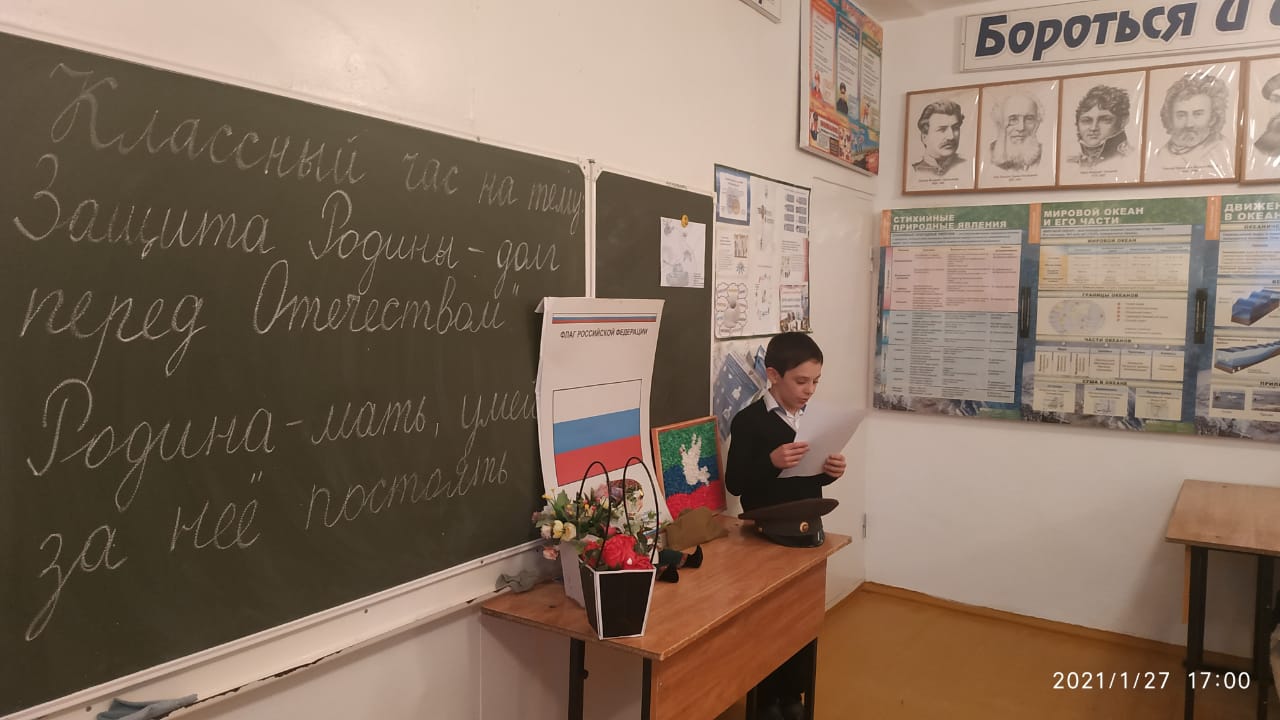 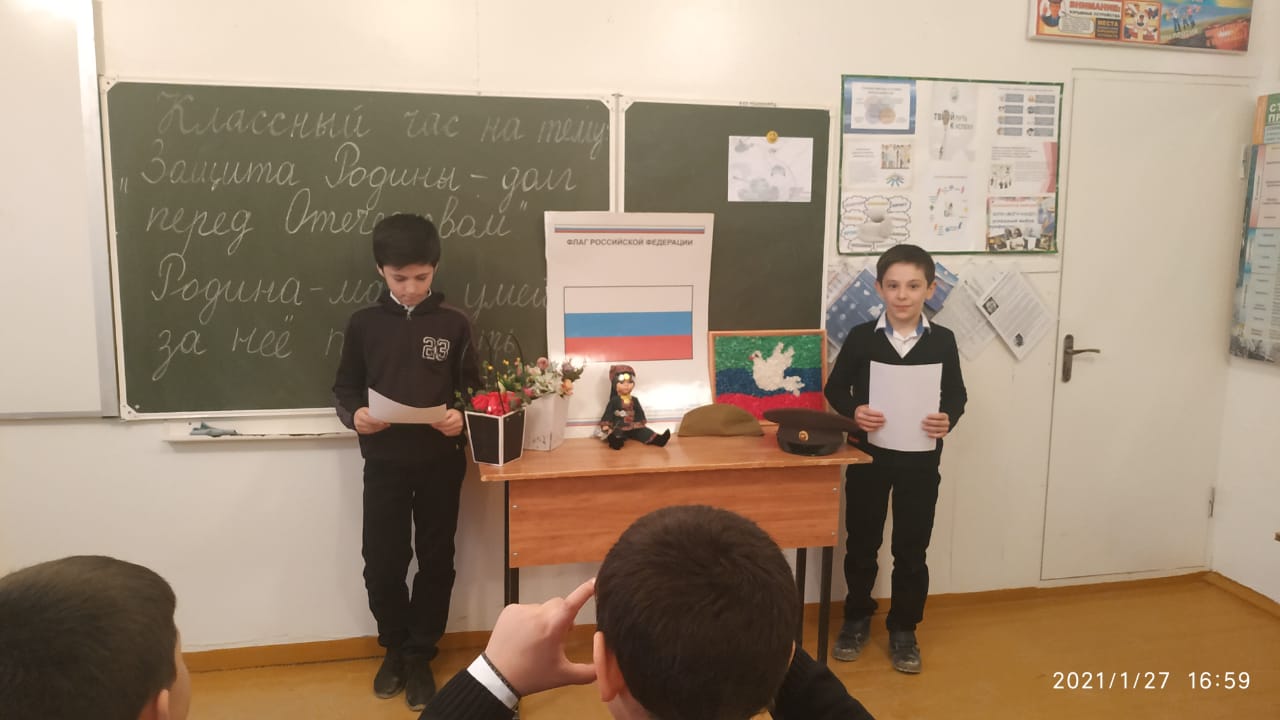  Внеклассное мероприятие «Ни шагу назад!», посвященное Сталинградской битве провела  Темиргереева К.П. в 3 а классе    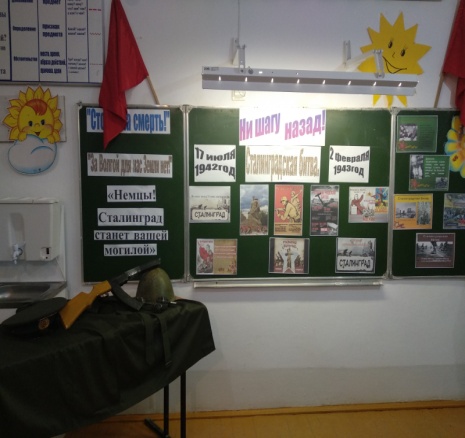 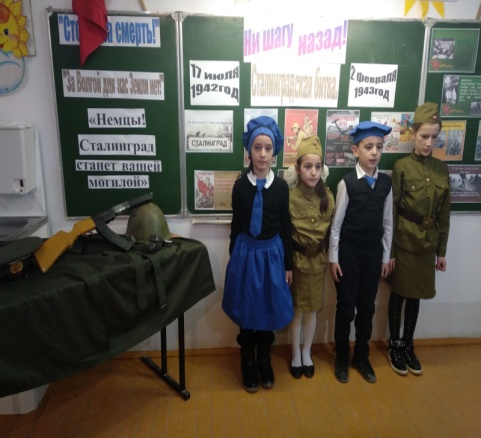 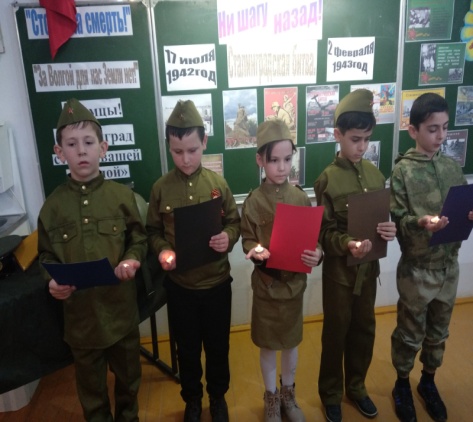 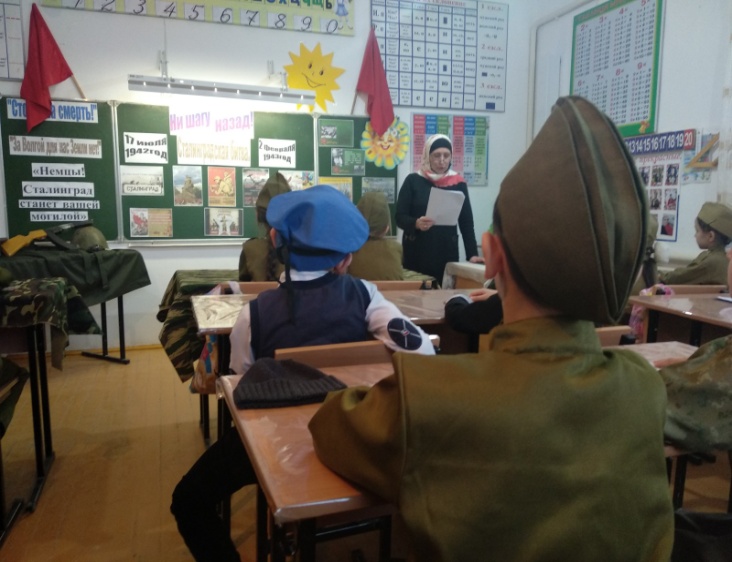 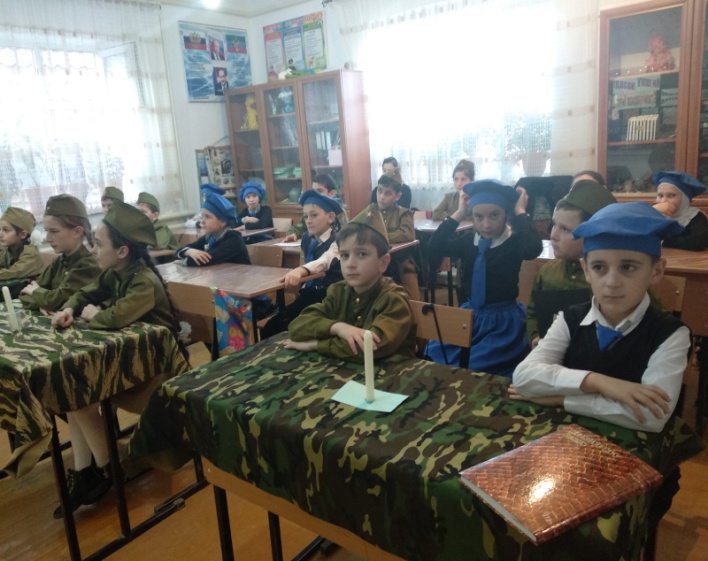 2.02.21 г. в 1 классе проведен  урок «Сталинградская битва», классный руководитель Идирисова Р.Р.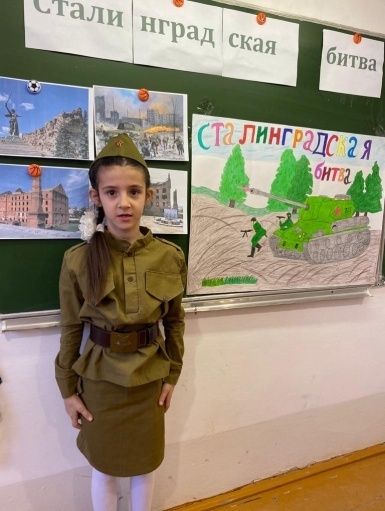 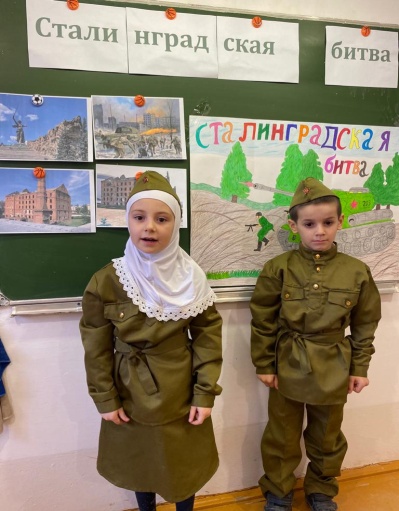 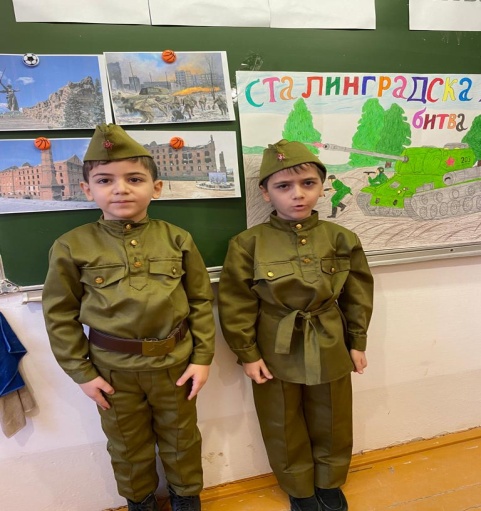 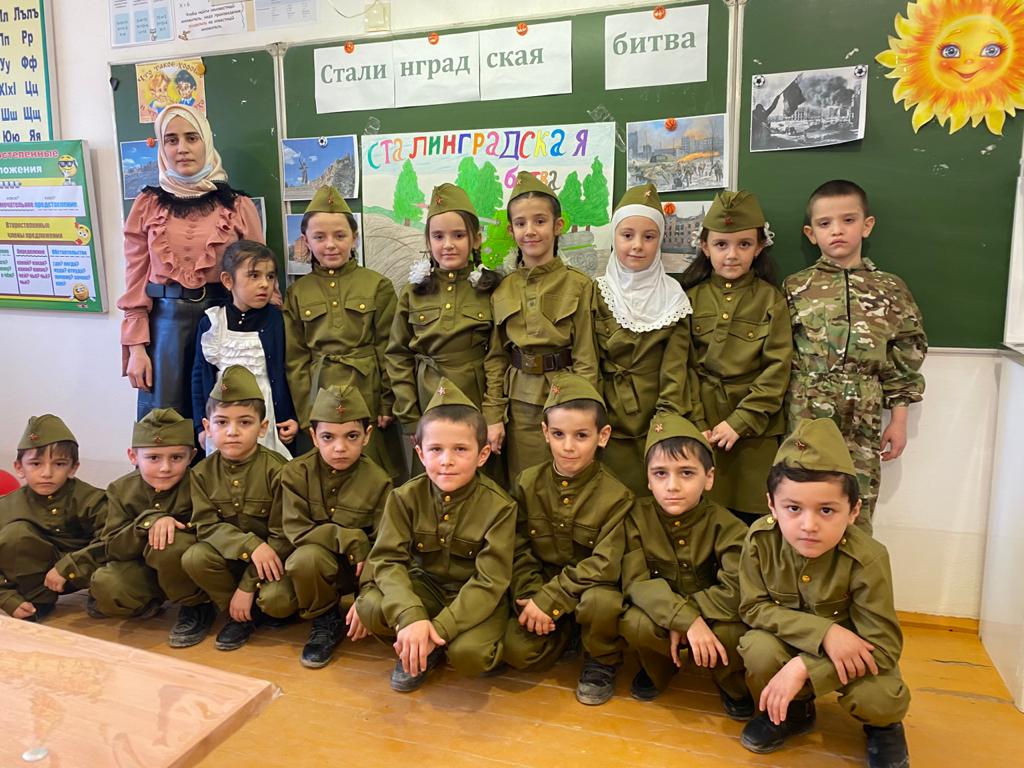 Классные руководители интересно изложили трудные страницы истории этой битвы, а затем ответили на интересующие ребят вопросы. Мероприятия сопровождались электронной презентацией и прослушиванием песен военных лет. Дети проявили большой интерес к данной теме и активно выступали в обсуждениях боев в Сталинграде. 